بسم الله الرحمن الرحيماختبار نهاية  الفصل الدراسي الثالث – ( الدور الأول ) – للعام الدراسي 1444هـالسؤال الأول : فهم المقروء :      تاكيو أوساهيرا طالب ياباني أرسل إلى ألمانيا؛ لمتابعة دراسته في علم الميكانيكا، كانت أمنيته أن يصنع محركا صغيرا. في أحد الأيام زار معرضا لمحركات السيارات، واشترى محركا بكل النقود التي كان يملكها، وظل يتأمله في نفسه ويقول: "هذا هو سر قوة أوروبا،لو استطعت أن أصنع محركا كهذا لغيرت تاريخ اليابان"، بدأ يفكك قطع المحرك، ويرسم مكوناته بدقة بالغة، ثم أعاد تركيبه فاشتغل، بعدها قرر أوساهيرا أن يصنع القطع بنفسه فعمل في مصانع صهر المعادن وتشكيلها ساعات طويلة وتحمل المشاق والمصاعب سنوات عديدة، فكان يخدم عامل صهر المعادن ،يقول عن ذلك:كنت أخدمه وأنا من أسرة ساموراي وهي من أشرف العائلات في اليابان، لكنني أخدم اليابان وفي سبيل اليابان يهون كل شيء، حتى أتقن صناعة القطع بنفسه. حين رجع إلى بلده طلب امبراطور اليابان مقابلته فاستأذنه أوساهيرا في تأجيل المقابلة حتى يحقق نجاحا ملموسا، فتمت هذه المقابلة بعد تسع سنوات حين أنشأ أوساهيرا مصنعا للمحركات اليابانية، فوضع عشرة منها في إحدى قاعات القصر، وشغلها جميعا فلما سمع الإمبراطور صوت المحركات ابتسم وقال: "هذه أعذب معزوفة سمعتها في حياتي" رجع أوساهيرا إلى منزله ونام عشر ساعات متواصلة لأول مرة منذ خمس عشرة سنة ومنذ ذلك الوقت احتلت الصناعات اليابانية مرتبة متقدمة في العالم من حيث الجودة والإتقان. السؤال الثاني  : الصنف اللغوي  :  السؤال الثالث :الوظيفة النحوية    السؤال الرابع  :الأسلوب اللغوي   ـــــــــــــــــــــــــــــــــــــــــــــــــــــــــــــــــــــــــــــــــــــــــــــــــــــــــــــــــــــــــــــــــــــــــــــــــــــــــــــــــــــــــــــــــــــــــــــــــــــــــــــــــــــــــــــــــــــــــ  السؤال الخامس : الرسم الإملائي   :    ** اختر الإجابة الصحيحة :                                                                                 السؤال السادس  : الرسم الكتابي :      اكتب ما يلي بخط الرقعة
                        ولد الهدى فالكائنات ضياء       وفم الزمان تبسم وثناء ....................................................................................................................................................................................................................................................................................................................................................................................................................................................................................................................................................................................................................................................................................................................................................................................................................................................................................................................................................................................................................................   ـــــــــــــــــــــــــــــــــــــــــــــــــــــــــــــــــــــــــــــــــــــــــــــــــــــــــــــــــــــــــــــــــــــــــــــــــــــــــــــــــــــــــــــــــــــــــــــــــــــــــــــانتهت الأسئلةمــــع تمنياتي لكم بالـتــوفـيــق والـنـجـــاح 0إعداد قناة التعلم التفاعلينموذج الإجابة https://youtu.be/px5sF3AOp4gرابط التليجرام https://t.me/tdsglبسم الله الرحمن الرحيماختبار نهاية  الفصل الدراسي الثالث – ( الدور الأول ) – للعام الدراسي 1444هـالسؤال الأول : فهم المقروء :      السؤال الثاني : الصنف اللغوي :  السؤال الثالث : الوظيفة النحوية :    أ-  اختر الإجابة الصحيحة :                                                                                 ب- اقرأ الفقرة ثم أجب      "على طالب العلم أن يجتهد كي يحقق ما تصبو إليه نفسه ."استخرج من الفقرة السابقة 1- فعل مضارع منصوب .........................2- فعل مضارع مرفوع ........................ 3- مضاف إليه ......................السؤال الرابع : الأسلوب اللغوي :  ** اختر الإجابة الصحيحة :                                                                                  ـــــــــــــــــــــــــــــــــــــــــــــــــــــــــــــــــــــــــــــــــــــــــــــــــــــــــــــــــــــــــــــــــــــــــــــــــــــــــــــــــــــــــــــــــــــــــــــــــــــــــــــــــــــــــــــــــــــــــ  السؤال الخامس : الرسم الإملائي ـــــــــــــــــــــــــــــــــــــــــــــــــــــــــــــــــــــــــــــــــــــــــــــــــــــــــــــــــــــــــــــــــــــــــــــــــــــــــــــــــــــــــــــــــــــــــــــــــــــــــــــــــــــــــــــــــــــــــ   السؤال السادس  : الرسم الكتابي :      اكتب ما يلي بخط الرقعة
 لا تستسلم، بالاعتماد على التجربة والبحث الدؤوب تثبت ما تعتقد صحته. ..................................................................................................................................................................................................................................................................................................................................................................................................................................................................................................................................................................................................................................................................................................................................................................................................................................................................................................................................................................................................................................................................................................................................................................................................................................................................................................................................................................................................................................................................................................................................................................................................   ـــــــــــــــــــــــــــــــــــــــــــــــــــــــــــــــــــــــــــــــــــــــــــــــــــــــــــــــــــــــــــــــــــــــــــــــــــــــــــــــــــــــــــــــــــــــــــــــــــــــــــــانتهت الأسئلةنموذج الإجابة https://youtu.be/XEY0Mdu9nu0رابط التليجرام https://t.me/tdsglالمملكة العربية السعوديةوزارة التعليمإدارة التعليم .................مدرسة : ......................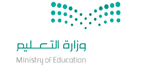 المادة : لغتي الخالدةالصف : الأول  المتوسطالزمن : ساعتان اسم الطالب: ........................................................................................................الصف: الأول   المتوسط (     )سالمهارةالمهارةالدرجة الدرجة بالأرقامالدرجة بالأحرفالمصححالمراجعالمدقق1فهم المقروءفهم المقروء102الصنف اللغويالصنف اللغوي63الوظيفة النحويةالوظيفة النحوية64الأسلوب اللغويالأسلوب اللغوي65الرسم الإملائيالرسم الإملائي66الرسم الكتابيالرسم الكتابي6المجموع النهائيالمجموع النهائي4040 101- لماذا ذهب  أوساهيرا إلى ألمانيا؟ 1- لماذا ذهب  أوساهيرا إلى ألمانيا؟ 1- لماذا ذهب  أوساهيرا إلى ألمانيا؟ 1- لماذا ذهب  أوساهيرا إلى ألمانيا؟ 1- لماذا ذهب  أوساهيرا إلى ألمانيا؟ أ – ليصنع محركا صغيرا          أ – ليصنع محركا صغيرا          ب- لدراسة علم الميكانيكا           ب- لدراسة علم الميكانيكا           جـ - لنيل شهادة الدكتوراة    2- ما سر قوة أوربا من وجهة نظر أوساهيرا ؟2- ما سر قوة أوربا من وجهة نظر أوساهيرا ؟2- ما سر قوة أوربا من وجهة نظر أوساهيرا ؟2- ما سر قوة أوربا من وجهة نظر أوساهيرا ؟2- ما سر قوة أوربا من وجهة نظر أوساهيرا ؟أ – القوة الصناعية            أ – القوة الصناعية            ب- القوة التجارية             ب- القوة التجارية             جـ ـ القوة الاقتصادية         3- من أجل تحقيق حلمه ضحى أوساهيرا.......    3- من أجل تحقيق حلمه ضحى أوساهيرا.......    3- من أجل تحقيق حلمه ضحى أوساهيرا.......    3- من أجل تحقيق حلمه ضحى أوساهيرا.......    3- من أجل تحقيق حلمه ضحى أوساهيرا.......    أ – بماله أ – بماله ب- براحته       ب- براحته       جـ - بماله وراحته    4- تمت المقابلة بين إمبراطور اليابان وبين أوساهيرا  .....  4- تمت المقابلة بين إمبراطور اليابان وبين أوساهيرا  .....  4- تمت المقابلة بين إمبراطور اليابان وبين أوساهيرا  .....  4- تمت المقابلة بين إمبراطور اليابان وبين أوساهيرا  .....  4- تمت المقابلة بين إمبراطور اليابان وبين أوساهيرا  .....  أ – بعد أن صنع محركا صغيرا أ – بعد أن صنع محركا صغيرا ب- بعد تعلم صناعة قطع المحرك    ب- بعد تعلم صناعة قطع المحرك    جـ ـ بعد إنشاء مصنع للمحركات     5 – السر وراء نجاح أوساهيرا هو   ......  5 – السر وراء نجاح أوساهيرا هو   ......  5 – السر وراء نجاح أوساهيرا هو   ......  5 – السر وراء نجاح أوساهيرا هو   ......  5 – السر وراء نجاح أوساهيرا هو   ......  أ – الطموح        أ – الطموح        ب- الذكاء          ب- الذكاء          جـ - التنافس              6- العلاقة بين كلمتي " المشاق والمصاعب" :  6- العلاقة بين كلمتي " المشاق والمصاعب" :  6- العلاقة بين كلمتي " المشاق والمصاعب" :  6- العلاقة بين كلمتي " المشاق والمصاعب" :  6- العلاقة بين كلمتي " المشاق والمصاعب" :  أ – ترادف      ب- تضاد       ب- تضاد       جـ - تجانسجـ - تجانس7- مضاد" يهون "....... 7- مضاد" يهون "....... 7- مضاد" يهون "....... 7- مضاد" يهون "....... 7- مضاد" يهون "....... أ – يذل        ب- يسهل          ب- يسهل          جـ ـ يصعب      جـ ـ يصعب      8- أحتلت الصناعات اليابانية مكانة مرتفعة من حيث ......   8- أحتلت الصناعات اليابانية مكانة مرتفعة من حيث ......   8- أحتلت الصناعات اليابانية مكانة مرتفعة من حيث ......   8- أحتلت الصناعات اليابانية مكانة مرتفعة من حيث ......   8- أحتلت الصناعات اليابانية مكانة مرتفعة من حيث ......   أ – الكثرة  ب- النوعب- النوعجـ الجودة جـ الجودة 9- قوله "كنت أخدمه وأنا من أسرة ساموراي"  يدل على ....  9- قوله "كنت أخدمه وأنا من أسرة ساموراي"  يدل على ....  9- قوله "كنت أخدمه وأنا من أسرة ساموراي"  يدل على ....  9- قوله "كنت أخدمه وأنا من أسرة ساموراي"  يدل على ....  9- قوله "كنت أخدمه وأنا من أسرة ساموراي"  يدل على ....  أ – مدى تضحيته    ب-مدى  تواضعه  ب-مدى  تواضعه  جـ ـ مدى تكبره    جـ ـ مدى تكبره    10 – لكي يتقن صناعة قطع المحرك قام أوساهيرا  ....10 – لكي يتقن صناعة قطع المحرك قام أوساهيرا  ....10 – لكي يتقن صناعة قطع المحرك قام أوساهيرا  ....10 – لكي يتقن صناعة قطع المحرك قام أوساهيرا  ....10 – لكي يتقن صناعة قطع المحرك قام أوساهيرا  ....أ – بفك قطع المحرك      ب- بشراء محرك بما معه من مال       ب- بشراء محرك بما معه من مال       جـ - بالعمل في مصانع صهر المعادن           جـ - بالعمل في مصانع صهر المعادن              61 – الجملة التي اشتملت على اسم موصول:  . 1 – الجملة التي اشتملت على اسم موصول:  . 1 – الجملة التي اشتملت على اسم موصول:  . 1 – الجملة التي اشتملت على اسم موصول:  . 1 – الجملة التي اشتملت على اسم موصول:  . أ – ما أجمل الربيع!ب- أقرأ من الكتب ما يفيدني.ب- أقرأ من الكتب ما يفيدني.ب- أقرأ من الكتب ما يفيدني.جـ ـ ما خاب من استشار.2- نجح الطالب الذي اجتهد .  نوع ما تحته خط اسم موصول .....2- نجح الطالب الذي اجتهد .  نوع ما تحته خط اسم موصول .....2- نجح الطالب الذي اجتهد .  نوع ما تحته خط اسم موصول .....2- نجح الطالب الذي اجتهد .  نوع ما تحته خط اسم موصول .....2- نجح الطالب الذي اجتهد .  نوع ما تحته خط اسم موصول .....أ-عام ب – خاصب – خاصب – خاصجـ ـ مشترك 3- اسم معرفة لا يتم معناه إلا بجملة تذكر بعده:    3- اسم معرفة لا يتم معناه إلا بجملة تذكر بعده:    3- اسم معرفة لا يتم معناه إلا بجملة تذكر بعده:    3- اسم معرفة لا يتم معناه إلا بجملة تذكر بعده:    3- اسم معرفة لا يتم معناه إلا بجملة تذكر بعده:    أ- أسماء الإشارة ب ـ الأسماء الموصولة ب ـ الأسماء الموصولة ب ـ الأسماء الموصولة جـ ـ الضمائر  4 – هذان طالبان مجتهدان.                  هذان اسم إشارة .....4 – هذان طالبان مجتهدان.                  هذان اسم إشارة .....4 – هذان طالبان مجتهدان.                  هذان اسم إشارة .....4 – هذان طالبان مجتهدان.                  هذان اسم إشارة .....4 – هذان طالبان مجتهدان.                  هذان اسم إشارة .....أ- مبني على السكون    ب ـ مرفوع وعلامة الرفع الألف   ب ـ مرفوع وعلامة الرفع الألف   ب ـ مرفوع وعلامة الرفع الألف   جـ ـ مبني على  الألف   5-  ....... يجلس أخي .                 ( أكمل باسم إشارة للمكان البعيد )   5-  ....... يجلس أخي .                 ( أكمل باسم إشارة للمكان البعيد )   5-  ....... يجلس أخي .                 ( أكمل باسم إشارة للمكان البعيد )   5-  ....... يجلس أخي .                 ( أكمل باسم إشارة للمكان البعيد )   5-  ....... يجلس أخي .                 ( أكمل باسم إشارة للمكان البعيد )   أ- هنا  أ- هنا  ب – هناك   جـ - هنالك جـ - هنالك 6- المياه التي نشربها ليست بتلك النقاوة.                           اسم الإشارة في الجملة السابقة: 6- المياه التي نشربها ليست بتلك النقاوة.                           اسم الإشارة في الجملة السابقة: 6- المياه التي نشربها ليست بتلك النقاوة.                           اسم الإشارة في الجملة السابقة: 6- المياه التي نشربها ليست بتلك النقاوة.                           اسم الإشارة في الجملة السابقة: 6- المياه التي نشربها ليست بتلك النقاوة.                           اسم الإشارة في الجملة السابقة: أ – التي    أ – التي    ب ـ ليست     جـ ـ تلك  جـ ـ تلك  1 – الجملة التي كتبت بشكل صحيح: 1 – الجملة التي كتبت بشكل صحيح: 1 – الجملة التي كتبت بشكل صحيح: أ – لا تخش إلا الله  ب- لا تخشى إلا الله  جـ ـ لا أخشَ إلا الله  2- استمعت إلى رأي .......       ( أكمل بمضاف إليه مناسب ) 2- استمعت إلى رأي .......       ( أكمل بمضاف إليه مناسب ) 2- استمعت إلى رأي .......       ( أكمل بمضاف إليه مناسب ) أ- جميلٍ ب – المعلمِ جـ - العالمُ3- صافح الحكم أعضاء الفريقين .   إعراب ما تحته خط :3- صافح الحكم أعضاء الفريقين .   إعراب ما تحته خط :3- صافح الحكم أعضاء الفريقين .   إعراب ما تحته خط :أ – مضاف إليه مجرور وعلامة جره الكسرة ب ـ مضاف إليه مجرور وعلامة جره الياءجـ ـ مضاف إليه مجرور وعلامة جره الفتحة4- مساعدة .....خلق طيب.                       أكمل بمضاف إليه مناسب.   4- مساعدة .....خلق طيب.                       أكمل بمضاف إليه مناسب.   4- مساعدة .....خلق طيب.                       أكمل بمضاف إليه مناسب.   أ- المحتاجان.  ب – المحتاجون جـ- المحتاجين 5- لن تحققوا أهدافكم إلا بالعمل.                   ( إعراب ما تحته خط ) 5- لن تحققوا أهدافكم إلا بالعمل.                   ( إعراب ما تحته خط ) 5- لن تحققوا أهدافكم إلا بالعمل.                   ( إعراب ما تحته خط ) أ – فعل مضارع منصوب وعلامة نصبه الفتحةب ـ فعل مضارع مجزوم  وعلامة جزمه حذف النونجـ ـ فعل مضارع منصوب وعلامة نصبه حذف النون 6-  الجملة المشتملة على فعل مضارع مجزوم :6-  الجملة المشتملة على فعل مضارع مجزوم :6-  الجملة المشتملة على فعل مضارع مجزوم :أ- لا تهمل في أداء الواجب.ب – لا أهمل في أداء الواجب. جـ- لا يهمل أخي في أداء الواجب.     61-  قد أذهب إلى المؤتمر الصحفي .تدل "قد"  في هذا المثال:1-  قد أذهب إلى المؤتمر الصحفي .تدل "قد"  في هذا المثال:1-  قد أذهب إلى المؤتمر الصحفي .تدل "قد"  في هذا المثال:1-  قد أذهب إلى المؤتمر الصحفي .تدل "قد"  في هذا المثال:1-  قد أذهب إلى المؤتمر الصحفي .تدل "قد"  في هذا المثال:1-  قد أذهب إلى المؤتمر الصحفي .تدل "قد"  في هذا المثال:1-  قد أذهب إلى المؤتمر الصحفي .تدل "قد"  في هذا المثال:1-  قد أذهب إلى المؤتمر الصحفي .تدل "قد"  في هذا المثال:أ – التحقيق   أ – التحقيق   أ – التحقيق   ب-  الترجيح   ب-  الترجيح   جـ ـ    التوكيد جـ ـ    التوكيد د ـ المستقبل القريب      2- أعمل بعد أن أفكر بعقلي)   نوع الجملة ...2- أعمل بعد أن أفكر بعقلي)   نوع الجملة ...2- أعمل بعد أن أفكر بعقلي)   نوع الجملة ...2- أعمل بعد أن أفكر بعقلي)   نوع الجملة ...2- أعمل بعد أن أفكر بعقلي)   نوع الجملة ...2- أعمل بعد أن أفكر بعقلي)   نوع الجملة ...2- أعمل بعد أن أفكر بعقلي)   نوع الجملة ...2- أعمل بعد أن أفكر بعقلي)   نوع الجملة ...أ - جملة اسمية منفية.   أ - جملة اسمية منفية.   أ - جملة اسمية منفية.   ب - جملة اسمية مثبتة.ب - جملة اسمية مثبتة.جـ - جملة فعلية منفيةجـ - جملة فعلية منفيةد ـ جملة فعلية  مثبتة3- "البيئة تحتاج حمايتنا من الملوثات". لتقوية قوة الخبر ندخل على الجملة الاسمية :3- "البيئة تحتاج حمايتنا من الملوثات". لتقوية قوة الخبر ندخل على الجملة الاسمية :3- "البيئة تحتاج حمايتنا من الملوثات". لتقوية قوة الخبر ندخل على الجملة الاسمية :3- "البيئة تحتاج حمايتنا من الملوثات". لتقوية قوة الخبر ندخل على الجملة الاسمية :3- "البيئة تحتاج حمايتنا من الملوثات". لتقوية قوة الخبر ندخل على الجملة الاسمية :3- "البيئة تحتاج حمايتنا من الملوثات". لتقوية قوة الخبر ندخل على الجملة الاسمية :3- "البيئة تحتاج حمايتنا من الملوثات". لتقوية قوة الخبر ندخل على الجملة الاسمية :أ – ما ب- ليت  ب- ليت  ب- ليت  جـ ـ إند- كأند- كأن4- إن الماء النقي نعمة يجدر بنا المحافظة عليها.             نوع الجملة :4- إن الماء النقي نعمة يجدر بنا المحافظة عليها.             نوع الجملة :4- إن الماء النقي نعمة يجدر بنا المحافظة عليها.             نوع الجملة :4- إن الماء النقي نعمة يجدر بنا المحافظة عليها.             نوع الجملة :4- إن الماء النقي نعمة يجدر بنا المحافظة عليها.             نوع الجملة :4- إن الماء النقي نعمة يجدر بنا المحافظة عليها.             نوع الجملة :4- إن الماء النقي نعمة يجدر بنا المحافظة عليها.             نوع الجملة :4- إن الماء النقي نعمة يجدر بنا المحافظة عليها.             نوع الجملة :أ - جملة اسمية منفية.   أ - جملة اسمية منفية.   أ - جملة اسمية منفية.   ب - جملة اسمية مثبتة.ب - جملة اسمية مثبتة.جـ - جملة فعلية منفيةجـ - جملة فعلية منفيةد ـ جملة فعلية  مثبتة5- (سوف أدرس لأحقق حلمي) . تدل "سوف"  بدخولها على الفعل المضارع:5- (سوف أدرس لأحقق حلمي) . تدل "سوف"  بدخولها على الفعل المضارع:5- (سوف أدرس لأحقق حلمي) . تدل "سوف"  بدخولها على الفعل المضارع:5- (سوف أدرس لأحقق حلمي) . تدل "سوف"  بدخولها على الفعل المضارع:5- (سوف أدرس لأحقق حلمي) . تدل "سوف"  بدخولها على الفعل المضارع:5- (سوف أدرس لأحقق حلمي) . تدل "سوف"  بدخولها على الفعل المضارع:5- (سوف أدرس لأحقق حلمي) . تدل "سوف"  بدخولها على الفعل المضارع:5- (سوف أدرس لأحقق حلمي) . تدل "سوف"  بدخولها على الفعل المضارع:أ- المستقبل القريب    أ- المستقبل القريب    أ- المستقبل القريب    ب – المستقبل البعيد   جـ - الترجيح  د – التأكيد د – التأكيد د – التأكيد 6- والله لأقومنّ بواجبي. الجملة السابقة تشتمل على  ........... 6- والله لأقومنّ بواجبي. الجملة السابقة تشتمل على  ........... 6- والله لأقومنّ بواجبي. الجملة السابقة تشتمل على  ........... 6- والله لأقومنّ بواجبي. الجملة السابقة تشتمل على  ........... 6- والله لأقومنّ بواجبي. الجملة السابقة تشتمل على  ........... 6- والله لأقومنّ بواجبي. الجملة السابقة تشتمل على  ........... 6- والله لأقومنّ بواجبي. الجملة السابقة تشتمل على  ........... 6- والله لأقومنّ بواجبي. الجملة السابقة تشتمل على  ........... أ – مؤكد واحد    أ – مؤكد واحد    أ – مؤكد واحد    ب - مؤكدين.ب - مؤكدين.جـ - ثلاثة مؤكداتجـ - ثلاثة مؤكداتد ـ أربعة مؤكدات   61- ( كم من هواية مفيدة تؤثر في نماء المجتمعات! ) كلمة تؤثر الهمزة1- ( كم من هواية مفيدة تؤثر في نماء المجتمعات! ) كلمة تؤثر الهمزة1- ( كم من هواية مفيدة تؤثر في نماء المجتمعات! ) كلمة تؤثر الهمزة1- ( كم من هواية مفيدة تؤثر في نماء المجتمعات! ) كلمة تؤثر الهمزةأ – ساكنة وما قبلها مضمومةب- مفتوحة وما قبلها مضمومجـ ـ مضمومة وما قبلها مفتوحةد ـ مضمومة وما قبلها مضموم2- كلمة ( شؤون ) كتبت الهمزة على الواو لأنها مضمومة وما قبلها .........2- كلمة ( شؤون ) كتبت الهمزة على الواو لأنها مضمومة وما قبلها .........2- كلمة ( شؤون ) كتبت الهمزة على الواو لأنها مضمومة وما قبلها .........2- كلمة ( شؤون ) كتبت الهمزة على الواو لأنها مضمومة وما قبلها .........أ - مضموم ب- ساكن.    جـ - مفتوح.     د ـ مكسور.3- اختصار التاريخ الهجري ..3- اختصار التاريخ الهجري ..3- اختصار التاريخ الهجري ..3- اختصار التاريخ الهجري ..أ - م ب- ج    جـ - هـ     د ـ ع.4- عند وصل حروف كلمة (  وَ – طْ – ءَ – ة) تكتب : 4- عند وصل حروف كلمة (  وَ – طْ – ءَ – ة) تكتب : 4- عند وصل حروف كلمة (  وَ – طْ – ءَ – ة) تكتب : 4- عند وصل حروف كلمة (  وَ – طْ – ءَ – ة) تكتب : أ – وطئةب- وطأةجـ ـ وطؤهد ـ وطءة5- ما أجمل الرياض(  ) هل زرتها (  ) إنها عاصمة بلادي(  )   علامات الترقيم المناسبة لما بين الأقواس :5- ما أجمل الرياض(  ) هل زرتها (  ) إنها عاصمة بلادي(  )   علامات الترقيم المناسبة لما بين الأقواس :5- ما أجمل الرياض(  ) هل زرتها (  ) إنها عاصمة بلادي(  )   علامات الترقيم المناسبة لما بين الأقواس :5- ما أجمل الرياض(  ) هل زرتها (  ) إنها عاصمة بلادي(  )   علامات الترقيم المناسبة لما بين الأقواس :أ – (؟ ) ( !) (.)  ب- (، ) ( ؟) (.)  جـ - (! ) ( ؟) (.)       د ـ (. ) ( !) (؟)  6- تكتب الهمزة المتوسطة على الألف إذا كانت .....أقوى الحركتين.6- تكتب الهمزة المتوسطة على الألف إذا كانت .....أقوى الحركتين.6- تكتب الهمزة المتوسطة على الألف إذا كانت .....أقوى الحركتين.6- تكتب الهمزة المتوسطة على الألف إذا كانت .....أقوى الحركتين.أ -الفتحة ب- الضمة    جـ - السكون   د ـ الكسرةالمملكة العربية السعوديةوزارة التعليمإدارة التعليم .................مدرسة : ......................المادة : لغتي الخالدةالصف : الأول  المتوسطالزمن : ساعتان اسم الطالب: ........................................................................................................الصف: الأول   المتوسط (     )سالمهارةالمهارةالدرجة الدرجة بالأرقامالدرجة بالأحرفالمصححالمراجعالمدقق1فهم المقروءفهم المقروء102الصنف اللغويالصنف اللغوي63الوظيفة النحويةالوظيفة النحوية64الأسلوب اللغويالأسلوب اللغوي65الرسم الإملائيالرسم الإملائي66الرسم الكتابيالرسم الكتابي6المجموع النهائيالمجموع النهائي4040في قديم الزمان عاش رجل حكيم وابنته الوحيدة في بيت جميل شاهق، وكانت البنت الصغيرة تلعب في الحديقة، وتدخل الغرف كلها، باستثناء غرفة واحدة لم تدخلها؛ لأنها كانت مغلقة دائما.وفي ذات يوم توسلت الفتاة إلى أبيها قائلة: دعني يا والدي أدخل هذه الغرفة المغلقة فهي أجمل غرف بيتنا على ما أعتقد. أجاب الاب الحكيم: أجل يا بنيتي، فإن فيها أجمل الأشياء ولذلك أغلقتها، وحين تكبرين يا بنيتي سأسمح لك بدخولها، وحينئذ سترين ما فيها؛ لأنك الآن صغيرة لا تدركين معني ما في هذه الغرفة.وكبرت الفتاة فأعطاها والدها المفتاح الذهبي للغرفة المغلقة، فهرعت، وفتحت بابها، فشاهدت فيها: خيوطا، ومغزلا وكتاباً. ذهبت الفتاة إلى والدها الحكيم- وقد سال الدمع من عينيها – قالت له: وعدتني أن تريني في هذه الغرفة أجمل الأشياء، ولكنني لم أجد فيها سوي خيوط ومغزل وكتاب.فأجاب والدها الحكيم: أجل يا بنيتي، هذه أجمل الأشياء.. فالخيوط والمغزل يرمزان إلى العمل، والكتاب هو العلم، والعمل والعلم يا عزيزتي هما أجمل الأمور في هذه الحياة التي نعيشها، عنهما ينتج كل خير.. للفرد والمجتمع كلهفي قديم الزمان عاش رجل حكيم وابنته الوحيدة في بيت جميل شاهق، وكانت البنت الصغيرة تلعب في الحديقة، وتدخل الغرف كلها، باستثناء غرفة واحدة لم تدخلها؛ لأنها كانت مغلقة دائما.وفي ذات يوم توسلت الفتاة إلى أبيها قائلة: دعني يا والدي أدخل هذه الغرفة المغلقة فهي أجمل غرف بيتنا على ما أعتقد. أجاب الاب الحكيم: أجل يا بنيتي، فإن فيها أجمل الأشياء ولذلك أغلقتها، وحين تكبرين يا بنيتي سأسمح لك بدخولها، وحينئذ سترين ما فيها؛ لأنك الآن صغيرة لا تدركين معني ما في هذه الغرفة.وكبرت الفتاة فأعطاها والدها المفتاح الذهبي للغرفة المغلقة، فهرعت، وفتحت بابها، فشاهدت فيها: خيوطا، ومغزلا وكتاباً. ذهبت الفتاة إلى والدها الحكيم- وقد سال الدمع من عينيها – قالت له: وعدتني أن تريني في هذه الغرفة أجمل الأشياء، ولكنني لم أجد فيها سوي خيوط ومغزل وكتاب.فأجاب والدها الحكيم: أجل يا بنيتي، هذه أجمل الأشياء.. فالخيوط والمغزل يرمزان إلى العمل، والكتاب هو العلم، والعمل والعلم يا عزيزتي هما أجمل الأمور في هذه الحياة التي نعيشها، عنهما ينتج كل خير.. للفرد والمجتمع كلهفي قديم الزمان عاش رجل حكيم وابنته الوحيدة في بيت جميل شاهق، وكانت البنت الصغيرة تلعب في الحديقة، وتدخل الغرف كلها، باستثناء غرفة واحدة لم تدخلها؛ لأنها كانت مغلقة دائما.وفي ذات يوم توسلت الفتاة إلى أبيها قائلة: دعني يا والدي أدخل هذه الغرفة المغلقة فهي أجمل غرف بيتنا على ما أعتقد. أجاب الاب الحكيم: أجل يا بنيتي، فإن فيها أجمل الأشياء ولذلك أغلقتها، وحين تكبرين يا بنيتي سأسمح لك بدخولها، وحينئذ سترين ما فيها؛ لأنك الآن صغيرة لا تدركين معني ما في هذه الغرفة.وكبرت الفتاة فأعطاها والدها المفتاح الذهبي للغرفة المغلقة، فهرعت، وفتحت بابها، فشاهدت فيها: خيوطا، ومغزلا وكتاباً. ذهبت الفتاة إلى والدها الحكيم- وقد سال الدمع من عينيها – قالت له: وعدتني أن تريني في هذه الغرفة أجمل الأشياء، ولكنني لم أجد فيها سوي خيوط ومغزل وكتاب.فأجاب والدها الحكيم: أجل يا بنيتي، هذه أجمل الأشياء.. فالخيوط والمغزل يرمزان إلى العمل، والكتاب هو العلم، والعمل والعلم يا عزيزتي هما أجمل الأمور في هذه الحياة التي نعيشها، عنهما ينتج كل خير.. للفرد والمجتمع كلهفي قديم الزمان عاش رجل حكيم وابنته الوحيدة في بيت جميل شاهق، وكانت البنت الصغيرة تلعب في الحديقة، وتدخل الغرف كلها، باستثناء غرفة واحدة لم تدخلها؛ لأنها كانت مغلقة دائما.وفي ذات يوم توسلت الفتاة إلى أبيها قائلة: دعني يا والدي أدخل هذه الغرفة المغلقة فهي أجمل غرف بيتنا على ما أعتقد. أجاب الاب الحكيم: أجل يا بنيتي، فإن فيها أجمل الأشياء ولذلك أغلقتها، وحين تكبرين يا بنيتي سأسمح لك بدخولها، وحينئذ سترين ما فيها؛ لأنك الآن صغيرة لا تدركين معني ما في هذه الغرفة.وكبرت الفتاة فأعطاها والدها المفتاح الذهبي للغرفة المغلقة، فهرعت، وفتحت بابها، فشاهدت فيها: خيوطا، ومغزلا وكتاباً. ذهبت الفتاة إلى والدها الحكيم- وقد سال الدمع من عينيها – قالت له: وعدتني أن تريني في هذه الغرفة أجمل الأشياء، ولكنني لم أجد فيها سوي خيوط ومغزل وكتاب.فأجاب والدها الحكيم: أجل يا بنيتي، هذه أجمل الأشياء.. فالخيوط والمغزل يرمزان إلى العمل، والكتاب هو العلم، والعمل والعلم يا عزيزتي هما أجمل الأمور في هذه الحياة التي نعيشها، عنهما ينتج كل خير.. للفرد والمجتمع كلهفي قديم الزمان عاش رجل حكيم وابنته الوحيدة في بيت جميل شاهق، وكانت البنت الصغيرة تلعب في الحديقة، وتدخل الغرف كلها، باستثناء غرفة واحدة لم تدخلها؛ لأنها كانت مغلقة دائما.وفي ذات يوم توسلت الفتاة إلى أبيها قائلة: دعني يا والدي أدخل هذه الغرفة المغلقة فهي أجمل غرف بيتنا على ما أعتقد. أجاب الاب الحكيم: أجل يا بنيتي، فإن فيها أجمل الأشياء ولذلك أغلقتها، وحين تكبرين يا بنيتي سأسمح لك بدخولها، وحينئذ سترين ما فيها؛ لأنك الآن صغيرة لا تدركين معني ما في هذه الغرفة.وكبرت الفتاة فأعطاها والدها المفتاح الذهبي للغرفة المغلقة، فهرعت، وفتحت بابها، فشاهدت فيها: خيوطا، ومغزلا وكتاباً. ذهبت الفتاة إلى والدها الحكيم- وقد سال الدمع من عينيها – قالت له: وعدتني أن تريني في هذه الغرفة أجمل الأشياء، ولكنني لم أجد فيها سوي خيوط ومغزل وكتاب.فأجاب والدها الحكيم: أجل يا بنيتي، هذه أجمل الأشياء.. فالخيوط والمغزل يرمزان إلى العمل، والكتاب هو العلم، والعمل والعلم يا عزيزتي هما أجمل الأمور في هذه الحياة التي نعيشها، عنهما ينتج كل خير.. للفرد والمجتمع كلهفي قديم الزمان عاش رجل حكيم وابنته الوحيدة في بيت جميل شاهق، وكانت البنت الصغيرة تلعب في الحديقة، وتدخل الغرف كلها، باستثناء غرفة واحدة لم تدخلها؛ لأنها كانت مغلقة دائما.وفي ذات يوم توسلت الفتاة إلى أبيها قائلة: دعني يا والدي أدخل هذه الغرفة المغلقة فهي أجمل غرف بيتنا على ما أعتقد. أجاب الاب الحكيم: أجل يا بنيتي، فإن فيها أجمل الأشياء ولذلك أغلقتها، وحين تكبرين يا بنيتي سأسمح لك بدخولها، وحينئذ سترين ما فيها؛ لأنك الآن صغيرة لا تدركين معني ما في هذه الغرفة.وكبرت الفتاة فأعطاها والدها المفتاح الذهبي للغرفة المغلقة، فهرعت، وفتحت بابها، فشاهدت فيها: خيوطا، ومغزلا وكتاباً. ذهبت الفتاة إلى والدها الحكيم- وقد سال الدمع من عينيها – قالت له: وعدتني أن تريني في هذه الغرفة أجمل الأشياء، ولكنني لم أجد فيها سوي خيوط ومغزل وكتاب.فأجاب والدها الحكيم: أجل يا بنيتي، هذه أجمل الأشياء.. فالخيوط والمغزل يرمزان إلى العمل، والكتاب هو العلم، والعمل والعلم يا عزيزتي هما أجمل الأمور في هذه الحياة التي نعيشها، عنهما ينتج كل خير.. للفرد والمجتمع كلهفي قديم الزمان عاش رجل حكيم وابنته الوحيدة في بيت جميل شاهق، وكانت البنت الصغيرة تلعب في الحديقة، وتدخل الغرف كلها، باستثناء غرفة واحدة لم تدخلها؛ لأنها كانت مغلقة دائما.وفي ذات يوم توسلت الفتاة إلى أبيها قائلة: دعني يا والدي أدخل هذه الغرفة المغلقة فهي أجمل غرف بيتنا على ما أعتقد. أجاب الاب الحكيم: أجل يا بنيتي، فإن فيها أجمل الأشياء ولذلك أغلقتها، وحين تكبرين يا بنيتي سأسمح لك بدخولها، وحينئذ سترين ما فيها؛ لأنك الآن صغيرة لا تدركين معني ما في هذه الغرفة.وكبرت الفتاة فأعطاها والدها المفتاح الذهبي للغرفة المغلقة، فهرعت، وفتحت بابها، فشاهدت فيها: خيوطا، ومغزلا وكتاباً. ذهبت الفتاة إلى والدها الحكيم- وقد سال الدمع من عينيها – قالت له: وعدتني أن تريني في هذه الغرفة أجمل الأشياء، ولكنني لم أجد فيها سوي خيوط ومغزل وكتاب.فأجاب والدها الحكيم: أجل يا بنيتي، هذه أجمل الأشياء.. فالخيوط والمغزل يرمزان إلى العمل، والكتاب هو العلم، والعمل والعلم يا عزيزتي هما أجمل الأمور في هذه الحياة التي نعيشها، عنهما ينتج كل خير.. للفرد والمجتمع كلهفي قديم الزمان عاش رجل حكيم وابنته الوحيدة في بيت جميل شاهق، وكانت البنت الصغيرة تلعب في الحديقة، وتدخل الغرف كلها، باستثناء غرفة واحدة لم تدخلها؛ لأنها كانت مغلقة دائما.وفي ذات يوم توسلت الفتاة إلى أبيها قائلة: دعني يا والدي أدخل هذه الغرفة المغلقة فهي أجمل غرف بيتنا على ما أعتقد. أجاب الاب الحكيم: أجل يا بنيتي، فإن فيها أجمل الأشياء ولذلك أغلقتها، وحين تكبرين يا بنيتي سأسمح لك بدخولها، وحينئذ سترين ما فيها؛ لأنك الآن صغيرة لا تدركين معني ما في هذه الغرفة.وكبرت الفتاة فأعطاها والدها المفتاح الذهبي للغرفة المغلقة، فهرعت، وفتحت بابها، فشاهدت فيها: خيوطا، ومغزلا وكتاباً. ذهبت الفتاة إلى والدها الحكيم- وقد سال الدمع من عينيها – قالت له: وعدتني أن تريني في هذه الغرفة أجمل الأشياء، ولكنني لم أجد فيها سوي خيوط ومغزل وكتاب.فأجاب والدها الحكيم: أجل يا بنيتي، هذه أجمل الأشياء.. فالخيوط والمغزل يرمزان إلى العمل، والكتاب هو العلم، والعمل والعلم يا عزيزتي هما أجمل الأمور في هذه الحياة التي نعيشها، عنهما ينتج كل خير.. للفرد والمجتمع كلهفي قديم الزمان عاش رجل حكيم وابنته الوحيدة في بيت جميل شاهق، وكانت البنت الصغيرة تلعب في الحديقة، وتدخل الغرف كلها، باستثناء غرفة واحدة لم تدخلها؛ لأنها كانت مغلقة دائما.وفي ذات يوم توسلت الفتاة إلى أبيها قائلة: دعني يا والدي أدخل هذه الغرفة المغلقة فهي أجمل غرف بيتنا على ما أعتقد. أجاب الاب الحكيم: أجل يا بنيتي، فإن فيها أجمل الأشياء ولذلك أغلقتها، وحين تكبرين يا بنيتي سأسمح لك بدخولها، وحينئذ سترين ما فيها؛ لأنك الآن صغيرة لا تدركين معني ما في هذه الغرفة.وكبرت الفتاة فأعطاها والدها المفتاح الذهبي للغرفة المغلقة، فهرعت، وفتحت بابها، فشاهدت فيها: خيوطا، ومغزلا وكتاباً. ذهبت الفتاة إلى والدها الحكيم- وقد سال الدمع من عينيها – قالت له: وعدتني أن تريني في هذه الغرفة أجمل الأشياء، ولكنني لم أجد فيها سوي خيوط ومغزل وكتاب.فأجاب والدها الحكيم: أجل يا بنيتي، هذه أجمل الأشياء.. فالخيوط والمغزل يرمزان إلى العمل، والكتاب هو العلم، والعمل والعلم يا عزيزتي هما أجمل الأمور في هذه الحياة التي نعيشها، عنهما ينتج كل خير.. للفرد والمجتمع كلهفي قديم الزمان عاش رجل حكيم وابنته الوحيدة في بيت جميل شاهق، وكانت البنت الصغيرة تلعب في الحديقة، وتدخل الغرف كلها، باستثناء غرفة واحدة لم تدخلها؛ لأنها كانت مغلقة دائما.وفي ذات يوم توسلت الفتاة إلى أبيها قائلة: دعني يا والدي أدخل هذه الغرفة المغلقة فهي أجمل غرف بيتنا على ما أعتقد. أجاب الاب الحكيم: أجل يا بنيتي، فإن فيها أجمل الأشياء ولذلك أغلقتها، وحين تكبرين يا بنيتي سأسمح لك بدخولها، وحينئذ سترين ما فيها؛ لأنك الآن صغيرة لا تدركين معني ما في هذه الغرفة.وكبرت الفتاة فأعطاها والدها المفتاح الذهبي للغرفة المغلقة، فهرعت، وفتحت بابها، فشاهدت فيها: خيوطا، ومغزلا وكتاباً. ذهبت الفتاة إلى والدها الحكيم- وقد سال الدمع من عينيها – قالت له: وعدتني أن تريني في هذه الغرفة أجمل الأشياء، ولكنني لم أجد فيها سوي خيوط ومغزل وكتاب.فأجاب والدها الحكيم: أجل يا بنيتي، هذه أجمل الأشياء.. فالخيوط والمغزل يرمزان إلى العمل، والكتاب هو العلم، والعمل والعلم يا عزيزتي هما أجمل الأمور في هذه الحياة التي نعيشها، عنهما ينتج كل خير.. للفرد والمجتمع كلهفي قديم الزمان عاش رجل حكيم وابنته الوحيدة في بيت جميل شاهق، وكانت البنت الصغيرة تلعب في الحديقة، وتدخل الغرف كلها، باستثناء غرفة واحدة لم تدخلها؛ لأنها كانت مغلقة دائما.وفي ذات يوم توسلت الفتاة إلى أبيها قائلة: دعني يا والدي أدخل هذه الغرفة المغلقة فهي أجمل غرف بيتنا على ما أعتقد. أجاب الاب الحكيم: أجل يا بنيتي، فإن فيها أجمل الأشياء ولذلك أغلقتها، وحين تكبرين يا بنيتي سأسمح لك بدخولها، وحينئذ سترين ما فيها؛ لأنك الآن صغيرة لا تدركين معني ما في هذه الغرفة.وكبرت الفتاة فأعطاها والدها المفتاح الذهبي للغرفة المغلقة، فهرعت، وفتحت بابها، فشاهدت فيها: خيوطا، ومغزلا وكتاباً. ذهبت الفتاة إلى والدها الحكيم- وقد سال الدمع من عينيها – قالت له: وعدتني أن تريني في هذه الغرفة أجمل الأشياء، ولكنني لم أجد فيها سوي خيوط ومغزل وكتاب.فأجاب والدها الحكيم: أجل يا بنيتي، هذه أجمل الأشياء.. فالخيوط والمغزل يرمزان إلى العمل، والكتاب هو العلم، والعمل والعلم يا عزيزتي هما أجمل الأمور في هذه الحياة التي نعيشها، عنهما ينتج كل خير.. للفرد والمجتمع كلهفي قديم الزمان عاش رجل حكيم وابنته الوحيدة في بيت جميل شاهق، وكانت البنت الصغيرة تلعب في الحديقة، وتدخل الغرف كلها، باستثناء غرفة واحدة لم تدخلها؛ لأنها كانت مغلقة دائما.وفي ذات يوم توسلت الفتاة إلى أبيها قائلة: دعني يا والدي أدخل هذه الغرفة المغلقة فهي أجمل غرف بيتنا على ما أعتقد. أجاب الاب الحكيم: أجل يا بنيتي، فإن فيها أجمل الأشياء ولذلك أغلقتها، وحين تكبرين يا بنيتي سأسمح لك بدخولها، وحينئذ سترين ما فيها؛ لأنك الآن صغيرة لا تدركين معني ما في هذه الغرفة.وكبرت الفتاة فأعطاها والدها المفتاح الذهبي للغرفة المغلقة، فهرعت، وفتحت بابها، فشاهدت فيها: خيوطا، ومغزلا وكتاباً. ذهبت الفتاة إلى والدها الحكيم- وقد سال الدمع من عينيها – قالت له: وعدتني أن تريني في هذه الغرفة أجمل الأشياء، ولكنني لم أجد فيها سوي خيوط ومغزل وكتاب.فأجاب والدها الحكيم: أجل يا بنيتي، هذه أجمل الأشياء.. فالخيوط والمغزل يرمزان إلى العمل، والكتاب هو العلم، والعمل والعلم يا عزيزتي هما أجمل الأمور في هذه الحياة التي نعيشها، عنهما ينتج كل خير.. للفرد والمجتمع كلهفي قديم الزمان عاش رجل حكيم وابنته الوحيدة في بيت جميل شاهق، وكانت البنت الصغيرة تلعب في الحديقة، وتدخل الغرف كلها، باستثناء غرفة واحدة لم تدخلها؛ لأنها كانت مغلقة دائما.وفي ذات يوم توسلت الفتاة إلى أبيها قائلة: دعني يا والدي أدخل هذه الغرفة المغلقة فهي أجمل غرف بيتنا على ما أعتقد. أجاب الاب الحكيم: أجل يا بنيتي، فإن فيها أجمل الأشياء ولذلك أغلقتها، وحين تكبرين يا بنيتي سأسمح لك بدخولها، وحينئذ سترين ما فيها؛ لأنك الآن صغيرة لا تدركين معني ما في هذه الغرفة.وكبرت الفتاة فأعطاها والدها المفتاح الذهبي للغرفة المغلقة، فهرعت، وفتحت بابها، فشاهدت فيها: خيوطا، ومغزلا وكتاباً. ذهبت الفتاة إلى والدها الحكيم- وقد سال الدمع من عينيها – قالت له: وعدتني أن تريني في هذه الغرفة أجمل الأشياء، ولكنني لم أجد فيها سوي خيوط ومغزل وكتاب.فأجاب والدها الحكيم: أجل يا بنيتي، هذه أجمل الأشياء.. فالخيوط والمغزل يرمزان إلى العمل، والكتاب هو العلم، والعمل والعلم يا عزيزتي هما أجمل الأمور في هذه الحياة التي نعيشها، عنهما ينتج كل خير.. للفرد والمجتمع كلهفي قديم الزمان عاش رجل حكيم وابنته الوحيدة في بيت جميل شاهق، وكانت البنت الصغيرة تلعب في الحديقة، وتدخل الغرف كلها، باستثناء غرفة واحدة لم تدخلها؛ لأنها كانت مغلقة دائما.وفي ذات يوم توسلت الفتاة إلى أبيها قائلة: دعني يا والدي أدخل هذه الغرفة المغلقة فهي أجمل غرف بيتنا على ما أعتقد. أجاب الاب الحكيم: أجل يا بنيتي، فإن فيها أجمل الأشياء ولذلك أغلقتها، وحين تكبرين يا بنيتي سأسمح لك بدخولها، وحينئذ سترين ما فيها؛ لأنك الآن صغيرة لا تدركين معني ما في هذه الغرفة.وكبرت الفتاة فأعطاها والدها المفتاح الذهبي للغرفة المغلقة، فهرعت، وفتحت بابها، فشاهدت فيها: خيوطا، ومغزلا وكتاباً. ذهبت الفتاة إلى والدها الحكيم- وقد سال الدمع من عينيها – قالت له: وعدتني أن تريني في هذه الغرفة أجمل الأشياء، ولكنني لم أجد فيها سوي خيوط ومغزل وكتاب.فأجاب والدها الحكيم: أجل يا بنيتي، هذه أجمل الأشياء.. فالخيوط والمغزل يرمزان إلى العمل، والكتاب هو العلم، والعمل والعلم يا عزيزتي هما أجمل الأمور في هذه الحياة التي نعيشها، عنهما ينتج كل خير.. للفرد والمجتمع كلهفي قديم الزمان عاش رجل حكيم وابنته الوحيدة في بيت جميل شاهق، وكانت البنت الصغيرة تلعب في الحديقة، وتدخل الغرف كلها، باستثناء غرفة واحدة لم تدخلها؛ لأنها كانت مغلقة دائما.وفي ذات يوم توسلت الفتاة إلى أبيها قائلة: دعني يا والدي أدخل هذه الغرفة المغلقة فهي أجمل غرف بيتنا على ما أعتقد. أجاب الاب الحكيم: أجل يا بنيتي، فإن فيها أجمل الأشياء ولذلك أغلقتها، وحين تكبرين يا بنيتي سأسمح لك بدخولها، وحينئذ سترين ما فيها؛ لأنك الآن صغيرة لا تدركين معني ما في هذه الغرفة.وكبرت الفتاة فأعطاها والدها المفتاح الذهبي للغرفة المغلقة، فهرعت، وفتحت بابها، فشاهدت فيها: خيوطا، ومغزلا وكتاباً. ذهبت الفتاة إلى والدها الحكيم- وقد سال الدمع من عينيها – قالت له: وعدتني أن تريني في هذه الغرفة أجمل الأشياء، ولكنني لم أجد فيها سوي خيوط ومغزل وكتاب.فأجاب والدها الحكيم: أجل يا بنيتي، هذه أجمل الأشياء.. فالخيوط والمغزل يرمزان إلى العمل، والكتاب هو العلم، والعمل والعلم يا عزيزتي هما أجمل الأمور في هذه الحياة التي نعيشها، عنهما ينتج كل خير.. للفرد والمجتمع كلهفي قديم الزمان عاش رجل حكيم وابنته الوحيدة في بيت جميل شاهق، وكانت البنت الصغيرة تلعب في الحديقة، وتدخل الغرف كلها، باستثناء غرفة واحدة لم تدخلها؛ لأنها كانت مغلقة دائما.وفي ذات يوم توسلت الفتاة إلى أبيها قائلة: دعني يا والدي أدخل هذه الغرفة المغلقة فهي أجمل غرف بيتنا على ما أعتقد. أجاب الاب الحكيم: أجل يا بنيتي، فإن فيها أجمل الأشياء ولذلك أغلقتها، وحين تكبرين يا بنيتي سأسمح لك بدخولها، وحينئذ سترين ما فيها؛ لأنك الآن صغيرة لا تدركين معني ما في هذه الغرفة.وكبرت الفتاة فأعطاها والدها المفتاح الذهبي للغرفة المغلقة، فهرعت، وفتحت بابها، فشاهدت فيها: خيوطا، ومغزلا وكتاباً. ذهبت الفتاة إلى والدها الحكيم- وقد سال الدمع من عينيها – قالت له: وعدتني أن تريني في هذه الغرفة أجمل الأشياء، ولكنني لم أجد فيها سوي خيوط ومغزل وكتاب.فأجاب والدها الحكيم: أجل يا بنيتي، هذه أجمل الأشياء.. فالخيوط والمغزل يرمزان إلى العمل، والكتاب هو العلم، والعمل والعلم يا عزيزتي هما أجمل الأمور في هذه الحياة التي نعيشها، عنهما ينتج كل خير.. للفرد والمجتمع كلهفي قديم الزمان عاش رجل حكيم وابنته الوحيدة في بيت جميل شاهق، وكانت البنت الصغيرة تلعب في الحديقة، وتدخل الغرف كلها، باستثناء غرفة واحدة لم تدخلها؛ لأنها كانت مغلقة دائما.وفي ذات يوم توسلت الفتاة إلى أبيها قائلة: دعني يا والدي أدخل هذه الغرفة المغلقة فهي أجمل غرف بيتنا على ما أعتقد. أجاب الاب الحكيم: أجل يا بنيتي، فإن فيها أجمل الأشياء ولذلك أغلقتها، وحين تكبرين يا بنيتي سأسمح لك بدخولها، وحينئذ سترين ما فيها؛ لأنك الآن صغيرة لا تدركين معني ما في هذه الغرفة.وكبرت الفتاة فأعطاها والدها المفتاح الذهبي للغرفة المغلقة، فهرعت، وفتحت بابها، فشاهدت فيها: خيوطا، ومغزلا وكتاباً. ذهبت الفتاة إلى والدها الحكيم- وقد سال الدمع من عينيها – قالت له: وعدتني أن تريني في هذه الغرفة أجمل الأشياء، ولكنني لم أجد فيها سوي خيوط ومغزل وكتاب.فأجاب والدها الحكيم: أجل يا بنيتي، هذه أجمل الأشياء.. فالخيوط والمغزل يرمزان إلى العمل، والكتاب هو العلم، والعمل والعلم يا عزيزتي هما أجمل الأمور في هذه الحياة التي نعيشها، عنهما ينتج كل خير.. للفرد والمجتمع كلهفي قديم الزمان عاش رجل حكيم وابنته الوحيدة في بيت جميل شاهق، وكانت البنت الصغيرة تلعب في الحديقة، وتدخل الغرف كلها، باستثناء غرفة واحدة لم تدخلها؛ لأنها كانت مغلقة دائما.وفي ذات يوم توسلت الفتاة إلى أبيها قائلة: دعني يا والدي أدخل هذه الغرفة المغلقة فهي أجمل غرف بيتنا على ما أعتقد. أجاب الاب الحكيم: أجل يا بنيتي، فإن فيها أجمل الأشياء ولذلك أغلقتها، وحين تكبرين يا بنيتي سأسمح لك بدخولها، وحينئذ سترين ما فيها؛ لأنك الآن صغيرة لا تدركين معني ما في هذه الغرفة.وكبرت الفتاة فأعطاها والدها المفتاح الذهبي للغرفة المغلقة، فهرعت، وفتحت بابها، فشاهدت فيها: خيوطا، ومغزلا وكتاباً. ذهبت الفتاة إلى والدها الحكيم- وقد سال الدمع من عينيها – قالت له: وعدتني أن تريني في هذه الغرفة أجمل الأشياء، ولكنني لم أجد فيها سوي خيوط ومغزل وكتاب.فأجاب والدها الحكيم: أجل يا بنيتي، هذه أجمل الأشياء.. فالخيوط والمغزل يرمزان إلى العمل، والكتاب هو العلم، والعمل والعلم يا عزيزتي هما أجمل الأمور في هذه الحياة التي نعيشها، عنهما ينتج كل خير.. للفرد والمجتمع كلهفي قديم الزمان عاش رجل حكيم وابنته الوحيدة في بيت جميل شاهق، وكانت البنت الصغيرة تلعب في الحديقة، وتدخل الغرف كلها، باستثناء غرفة واحدة لم تدخلها؛ لأنها كانت مغلقة دائما.وفي ذات يوم توسلت الفتاة إلى أبيها قائلة: دعني يا والدي أدخل هذه الغرفة المغلقة فهي أجمل غرف بيتنا على ما أعتقد. أجاب الاب الحكيم: أجل يا بنيتي، فإن فيها أجمل الأشياء ولذلك أغلقتها، وحين تكبرين يا بنيتي سأسمح لك بدخولها، وحينئذ سترين ما فيها؛ لأنك الآن صغيرة لا تدركين معني ما في هذه الغرفة.وكبرت الفتاة فأعطاها والدها المفتاح الذهبي للغرفة المغلقة، فهرعت، وفتحت بابها، فشاهدت فيها: خيوطا، ومغزلا وكتاباً. ذهبت الفتاة إلى والدها الحكيم- وقد سال الدمع من عينيها – قالت له: وعدتني أن تريني في هذه الغرفة أجمل الأشياء، ولكنني لم أجد فيها سوي خيوط ومغزل وكتاب.فأجاب والدها الحكيم: أجل يا بنيتي، هذه أجمل الأشياء.. فالخيوط والمغزل يرمزان إلى العمل، والكتاب هو العلم، والعمل والعلم يا عزيزتي هما أجمل الأمور في هذه الحياة التي نعيشها، عنهما ينتج كل خير.. للفرد والمجتمع كلهفي قديم الزمان عاش رجل حكيم وابنته الوحيدة في بيت جميل شاهق، وكانت البنت الصغيرة تلعب في الحديقة، وتدخل الغرف كلها، باستثناء غرفة واحدة لم تدخلها؛ لأنها كانت مغلقة دائما.وفي ذات يوم توسلت الفتاة إلى أبيها قائلة: دعني يا والدي أدخل هذه الغرفة المغلقة فهي أجمل غرف بيتنا على ما أعتقد. أجاب الاب الحكيم: أجل يا بنيتي، فإن فيها أجمل الأشياء ولذلك أغلقتها، وحين تكبرين يا بنيتي سأسمح لك بدخولها، وحينئذ سترين ما فيها؛ لأنك الآن صغيرة لا تدركين معني ما في هذه الغرفة.وكبرت الفتاة فأعطاها والدها المفتاح الذهبي للغرفة المغلقة، فهرعت، وفتحت بابها، فشاهدت فيها: خيوطا، ومغزلا وكتاباً. ذهبت الفتاة إلى والدها الحكيم- وقد سال الدمع من عينيها – قالت له: وعدتني أن تريني في هذه الغرفة أجمل الأشياء، ولكنني لم أجد فيها سوي خيوط ومغزل وكتاب.فأجاب والدها الحكيم: أجل يا بنيتي، هذه أجمل الأشياء.. فالخيوط والمغزل يرمزان إلى العمل، والكتاب هو العلم، والعمل والعلم يا عزيزتي هما أجمل الأمور في هذه الحياة التي نعيشها، عنهما ينتج كل خير.. للفرد والمجتمع كلهفي قديم الزمان عاش رجل حكيم وابنته الوحيدة في بيت جميل شاهق، وكانت البنت الصغيرة تلعب في الحديقة، وتدخل الغرف كلها، باستثناء غرفة واحدة لم تدخلها؛ لأنها كانت مغلقة دائما.وفي ذات يوم توسلت الفتاة إلى أبيها قائلة: دعني يا والدي أدخل هذه الغرفة المغلقة فهي أجمل غرف بيتنا على ما أعتقد. أجاب الاب الحكيم: أجل يا بنيتي، فإن فيها أجمل الأشياء ولذلك أغلقتها، وحين تكبرين يا بنيتي سأسمح لك بدخولها، وحينئذ سترين ما فيها؛ لأنك الآن صغيرة لا تدركين معني ما في هذه الغرفة.وكبرت الفتاة فأعطاها والدها المفتاح الذهبي للغرفة المغلقة، فهرعت، وفتحت بابها، فشاهدت فيها: خيوطا، ومغزلا وكتاباً. ذهبت الفتاة إلى والدها الحكيم- وقد سال الدمع من عينيها – قالت له: وعدتني أن تريني في هذه الغرفة أجمل الأشياء، ولكنني لم أجد فيها سوي خيوط ومغزل وكتاب.فأجاب والدها الحكيم: أجل يا بنيتي، هذه أجمل الأشياء.. فالخيوط والمغزل يرمزان إلى العمل، والكتاب هو العلم، والعمل والعلم يا عزيزتي هما أجمل الأمور في هذه الحياة التي نعيشها، عنهما ينتج كل خير.. للفرد والمجتمع كلهفي قديم الزمان عاش رجل حكيم وابنته الوحيدة في بيت جميل شاهق، وكانت البنت الصغيرة تلعب في الحديقة، وتدخل الغرف كلها، باستثناء غرفة واحدة لم تدخلها؛ لأنها كانت مغلقة دائما.وفي ذات يوم توسلت الفتاة إلى أبيها قائلة: دعني يا والدي أدخل هذه الغرفة المغلقة فهي أجمل غرف بيتنا على ما أعتقد. أجاب الاب الحكيم: أجل يا بنيتي، فإن فيها أجمل الأشياء ولذلك أغلقتها، وحين تكبرين يا بنيتي سأسمح لك بدخولها، وحينئذ سترين ما فيها؛ لأنك الآن صغيرة لا تدركين معني ما في هذه الغرفة.وكبرت الفتاة فأعطاها والدها المفتاح الذهبي للغرفة المغلقة، فهرعت، وفتحت بابها، فشاهدت فيها: خيوطا، ومغزلا وكتاباً. ذهبت الفتاة إلى والدها الحكيم- وقد سال الدمع من عينيها – قالت له: وعدتني أن تريني في هذه الغرفة أجمل الأشياء، ولكنني لم أجد فيها سوي خيوط ومغزل وكتاب.فأجاب والدها الحكيم: أجل يا بنيتي، هذه أجمل الأشياء.. فالخيوط والمغزل يرمزان إلى العمل، والكتاب هو العلم، والعمل والعلم يا عزيزتي هما أجمل الأمور في هذه الحياة التي نعيشها، عنهما ينتج كل خير.. للفرد والمجتمع كلهفي قديم الزمان عاش رجل حكيم وابنته الوحيدة في بيت جميل شاهق، وكانت البنت الصغيرة تلعب في الحديقة، وتدخل الغرف كلها، باستثناء غرفة واحدة لم تدخلها؛ لأنها كانت مغلقة دائما.وفي ذات يوم توسلت الفتاة إلى أبيها قائلة: دعني يا والدي أدخل هذه الغرفة المغلقة فهي أجمل غرف بيتنا على ما أعتقد. أجاب الاب الحكيم: أجل يا بنيتي، فإن فيها أجمل الأشياء ولذلك أغلقتها، وحين تكبرين يا بنيتي سأسمح لك بدخولها، وحينئذ سترين ما فيها؛ لأنك الآن صغيرة لا تدركين معني ما في هذه الغرفة.وكبرت الفتاة فأعطاها والدها المفتاح الذهبي للغرفة المغلقة، فهرعت، وفتحت بابها، فشاهدت فيها: خيوطا، ومغزلا وكتاباً. ذهبت الفتاة إلى والدها الحكيم- وقد سال الدمع من عينيها – قالت له: وعدتني أن تريني في هذه الغرفة أجمل الأشياء، ولكنني لم أجد فيها سوي خيوط ومغزل وكتاب.فأجاب والدها الحكيم: أجل يا بنيتي، هذه أجمل الأشياء.. فالخيوط والمغزل يرمزان إلى العمل، والكتاب هو العلم، والعمل والعلم يا عزيزتي هما أجمل الأمور في هذه الحياة التي نعيشها، عنهما ينتج كل خير.. للفرد والمجتمع كلهفي قديم الزمان عاش رجل حكيم وابنته الوحيدة في بيت جميل شاهق، وكانت البنت الصغيرة تلعب في الحديقة، وتدخل الغرف كلها، باستثناء غرفة واحدة لم تدخلها؛ لأنها كانت مغلقة دائما.وفي ذات يوم توسلت الفتاة إلى أبيها قائلة: دعني يا والدي أدخل هذه الغرفة المغلقة فهي أجمل غرف بيتنا على ما أعتقد. أجاب الاب الحكيم: أجل يا بنيتي، فإن فيها أجمل الأشياء ولذلك أغلقتها، وحين تكبرين يا بنيتي سأسمح لك بدخولها، وحينئذ سترين ما فيها؛ لأنك الآن صغيرة لا تدركين معني ما في هذه الغرفة.وكبرت الفتاة فأعطاها والدها المفتاح الذهبي للغرفة المغلقة، فهرعت، وفتحت بابها، فشاهدت فيها: خيوطا، ومغزلا وكتاباً. ذهبت الفتاة إلى والدها الحكيم- وقد سال الدمع من عينيها – قالت له: وعدتني أن تريني في هذه الغرفة أجمل الأشياء، ولكنني لم أجد فيها سوي خيوط ومغزل وكتاب.فأجاب والدها الحكيم: أجل يا بنيتي، هذه أجمل الأشياء.. فالخيوط والمغزل يرمزان إلى العمل، والكتاب هو العلم، والعمل والعلم يا عزيزتي هما أجمل الأمور في هذه الحياة التي نعيشها، عنهما ينتج كل خير.. للفرد والمجتمع كله11عاشت الفتاة مع .......عاشت الفتاة مع .......عاشت الفتاة مع .......عاشت الفتاة مع .......عاشت الفتاة مع .......عاشت الفتاة مع .......عاشت الفتاة مع .......عاشت الفتاة مع .......عاشت الفتاة مع .......عاشت الفتاة مع .......عاشت الفتاة مع .......عاشت الفتاة مع .......عاشت الفتاة مع .......عاشت الفتاة مع .......عاشت الفتاة مع .......عاشت الفتاة مع .......عاشت الفتاة مع .......عاشت الفتاة مع .......عاشت الفتاة مع .......عاشت الفتاة مع .......عاشت الفتاة مع .......عاشت الفتاة مع .......أأأأجدها الحكيم       جدها الحكيم       ببأبيها الحكيم         أبيها الحكيم         أبيها الحكيم         أبيها الحكيم         أبيها الحكيم         أبيها الحكيم         أبيها الحكيم         جـعمها الحكيم        عمها الحكيم        عمها الحكيم        عمها الحكيم        عمها الحكيم        2يرمز المغزل والخيوط إلى .......يرمز المغزل والخيوط إلى .......يرمز المغزل والخيوط إلى .......يرمز المغزل والخيوط إلى .......يرمز المغزل والخيوط إلى .......يرمز المغزل والخيوط إلى .......يرمز المغزل والخيوط إلى .......يرمز المغزل والخيوط إلى .......يرمز المغزل والخيوط إلى .......يرمز المغزل والخيوط إلى .......يرمز المغزل والخيوط إلى .......يرمز المغزل والخيوط إلى .......يرمز المغزل والخيوط إلى .......يرمز المغزل والخيوط إلى .......يرمز المغزل والخيوط إلى .......يرمز المغزل والخيوط إلى .......يرمز المغزل والخيوط إلى .......يرمز المغزل والخيوط إلى .......يرمز المغزل والخيوط إلى .......يرمز المغزل والخيوط إلى .......يرمز المغزل والخيوط إلى .......يرمز المغزل والخيوط إلى .......يرمز المغزل والخيوط إلى .......2أأأالعمل      العمل      العمل      العمل      ببالعلم       العلم       العلم       العلم       العلم       العلم       جـالقوة القوة القوة القوة القوة القوة القوة 3عندما دخلت الفتاة الغرفة المغلقة ........عندما دخلت الفتاة الغرفة المغلقة ........عندما دخلت الفتاة الغرفة المغلقة ........عندما دخلت الفتاة الغرفة المغلقة ........عندما دخلت الفتاة الغرفة المغلقة ........عندما دخلت الفتاة الغرفة المغلقة ........عندما دخلت الفتاة الغرفة المغلقة ........عندما دخلت الفتاة الغرفة المغلقة ........عندما دخلت الفتاة الغرفة المغلقة ........عندما دخلت الفتاة الغرفة المغلقة ........عندما دخلت الفتاة الغرفة المغلقة ........عندما دخلت الفتاة الغرفة المغلقة ........عندما دخلت الفتاة الغرفة المغلقة ........عندما دخلت الفتاة الغرفة المغلقة ........عندما دخلت الفتاة الغرفة المغلقة ........عندما دخلت الفتاة الغرفة المغلقة ........عندما دخلت الفتاة الغرفة المغلقة ........عندما دخلت الفتاة الغرفة المغلقة ........عندما دخلت الفتاة الغرفة المغلقة ........عندما دخلت الفتاة الغرفة المغلقة ........عندما دخلت الفتاة الغرفة المغلقة ........عندما دخلت الفتاة الغرفة المغلقة ........عندما دخلت الفتاة الغرفة المغلقة ........3أأأدهشت      دهشت      دهشت      دهشت      ببفرحت        فرحت        فرحت        فرحت        فرحت        فرحت        جـحزنت      حزنت      حزنت      حزنت      حزنت      حزنت      حزنت      4الفكرة الرئيسة في النص .......  الفكرة الرئيسة في النص .......  الفكرة الرئيسة في النص .......  الفكرة الرئيسة في النص .......  الفكرة الرئيسة في النص .......  الفكرة الرئيسة في النص .......  الفكرة الرئيسة في النص .......  الفكرة الرئيسة في النص .......  الفكرة الرئيسة في النص .......  الفكرة الرئيسة في النص .......  الفكرة الرئيسة في النص .......  الفكرة الرئيسة في النص .......  الفكرة الرئيسة في النص .......  الفكرة الرئيسة في النص .......  الفكرة الرئيسة في النص .......  الفكرة الرئيسة في النص .......  الفكرة الرئيسة في النص .......  الفكرة الرئيسة في النص .......  الفكرة الرئيسة في النص .......  الفكرة الرئيسة في النص .......  الفكرة الرئيسة في النص .......  الفكرة الرئيسة في النص .......  الفكرة الرئيسة في النص .......  4أ- أ- أ- أ- أجمل الأشياء  أجمل الأشياء  أجمل الأشياء  أجمل الأشياء  أجمل الأشياء  أجمل الأشياء  أجمل الأشياء  ببالحجرة المغلقة   الحجرة المغلقة   الحجرة المغلقة   الحجرة المغلقة   الحجرة المغلقة   الحجرة المغلقة   جـجـجـالفتاة الوحيدة  5معنى " شاهق "   معنى " شاهق "   معنى " شاهق "   معنى " شاهق "   معنى " شاهق "   معنى " شاهق "   معنى " شاهق "   معنى " شاهق "   معنى " شاهق "   معنى " شاهق "   معنى " شاهق "   معنى " شاهق "   معنى " شاهق "   معنى " شاهق "   معنى " شاهق "   معنى " شاهق "   معنى " شاهق "   معنى " شاهق "   معنى " شاهق "   معنى " شاهق "   معنى " شاهق "   معنى " شاهق "   معنى " شاهق "   5أأأأأجميل  جميل  جميل  جميل  جميل  جميل  جميل  ببمرتفع  مرتفع  مرتفع  مرتفع  مرتفع  مرتفع  جـقديم  قديم  6مضاد " أجمل "   مضاد " أجمل "   مضاد " أجمل "   مضاد " أجمل "   مضاد " أجمل "   مضاد " أجمل "   مضاد " أجمل "   مضاد " أجمل "   مضاد " أجمل "   مضاد " أجمل "   مضاد " أجمل "   مضاد " أجمل "   مضاد " أجمل "   مضاد " أجمل "   مضاد " أجمل "   مضاد " أجمل "   مضاد " أجمل "   مضاد " أجمل "   مضاد " أجمل "   مضاد " أجمل "   مضاد " أجمل "   مضاد " أجمل "   مضاد " أجمل "   6أأأأأأحسن   أحسن   أحسن   أحسن   أحسن   أحسن   أحسن   ببأفضل   أفضل   أفضل   أفضل   أفضل   أفضل   جـأقبح   أقبح   7لماذا دخلت الفتاة جميع الغرف باستثناء غرفة واحدة؟   لماذا دخلت الفتاة جميع الغرف باستثناء غرفة واحدة؟   لماذا دخلت الفتاة جميع الغرف باستثناء غرفة واحدة؟   لماذا دخلت الفتاة جميع الغرف باستثناء غرفة واحدة؟   لماذا دخلت الفتاة جميع الغرف باستثناء غرفة واحدة؟   لماذا دخلت الفتاة جميع الغرف باستثناء غرفة واحدة؟   لماذا دخلت الفتاة جميع الغرف باستثناء غرفة واحدة؟   لماذا دخلت الفتاة جميع الغرف باستثناء غرفة واحدة؟   لماذا دخلت الفتاة جميع الغرف باستثناء غرفة واحدة؟   لماذا دخلت الفتاة جميع الغرف باستثناء غرفة واحدة؟   لماذا دخلت الفتاة جميع الغرف باستثناء غرفة واحدة؟   لماذا دخلت الفتاة جميع الغرف باستثناء غرفة واحدة؟   لماذا دخلت الفتاة جميع الغرف باستثناء غرفة واحدة؟   لماذا دخلت الفتاة جميع الغرف باستثناء غرفة واحدة؟   لماذا دخلت الفتاة جميع الغرف باستثناء غرفة واحدة؟   لماذا دخلت الفتاة جميع الغرف باستثناء غرفة واحدة؟   لماذا دخلت الفتاة جميع الغرف باستثناء غرفة واحدة؟   لماذا دخلت الفتاة جميع الغرف باستثناء غرفة واحدة؟   لماذا دخلت الفتاة جميع الغرف باستثناء غرفة واحدة؟   لماذا دخلت الفتاة جميع الغرف باستثناء غرفة واحدة؟   لماذا دخلت الفتاة جميع الغرف باستثناء غرفة واحدة؟   لماذا دخلت الفتاة جميع الغرف باستثناء غرفة واحدة؟   لماذا دخلت الفتاة جميع الغرف باستثناء غرفة واحدة؟   7...................................................................................................................................................................................................................................................................................................................................................................................................................................................................................................................................................................................................................................................................................................................................................................................................................................................................................................................................................................................................................................................................................................................................................................................................................................................................................................................................................................................................................................................................................................................................................................................................................................................................................................................................................................................................................................................................................................................................................................................................................................................................................................................................................................................................................................................................................................................................................................................................................5لماذا لم يسمح الحكيم للفتاة بدخول الغرفة وهي صغيرة؟   لماذا لم يسمح الحكيم للفتاة بدخول الغرفة وهي صغيرة؟   لماذا لم يسمح الحكيم للفتاة بدخول الغرفة وهي صغيرة؟   لماذا لم يسمح الحكيم للفتاة بدخول الغرفة وهي صغيرة؟   لماذا لم يسمح الحكيم للفتاة بدخول الغرفة وهي صغيرة؟   لماذا لم يسمح الحكيم للفتاة بدخول الغرفة وهي صغيرة؟   لماذا لم يسمح الحكيم للفتاة بدخول الغرفة وهي صغيرة؟   لماذا لم يسمح الحكيم للفتاة بدخول الغرفة وهي صغيرة؟   لماذا لم يسمح الحكيم للفتاة بدخول الغرفة وهي صغيرة؟   لماذا لم يسمح الحكيم للفتاة بدخول الغرفة وهي صغيرة؟   لماذا لم يسمح الحكيم للفتاة بدخول الغرفة وهي صغيرة؟   لماذا لم يسمح الحكيم للفتاة بدخول الغرفة وهي صغيرة؟   لماذا لم يسمح الحكيم للفتاة بدخول الغرفة وهي صغيرة؟   لماذا لم يسمح الحكيم للفتاة بدخول الغرفة وهي صغيرة؟   لماذا لم يسمح الحكيم للفتاة بدخول الغرفة وهي صغيرة؟   لماذا لم يسمح الحكيم للفتاة بدخول الغرفة وهي صغيرة؟   لماذا لم يسمح الحكيم للفتاة بدخول الغرفة وهي صغيرة؟   لماذا لم يسمح الحكيم للفتاة بدخول الغرفة وهي صغيرة؟   لماذا لم يسمح الحكيم للفتاة بدخول الغرفة وهي صغيرة؟   لماذا لم يسمح الحكيم للفتاة بدخول الغرفة وهي صغيرة؟   لماذا لم يسمح الحكيم للفتاة بدخول الغرفة وهي صغيرة؟   لماذا لم يسمح الحكيم للفتاة بدخول الغرفة وهي صغيرة؟   لماذا لم يسمح الحكيم للفتاة بدخول الغرفة وهي صغيرة؟   5.........................................................................................................................................................................................................................................................................................................................................................................................................................................................................................................................................................................................................................................................................................................................................................................................................................................................................................................................................................................................................................................................................................................................................................................................................................................................................................................................................................................................................................................................................................................................................................................................................................................................................................................................................................................................................................................................................................................................................................................................................................................................................................................................................................................................................................................................................................................................................................................................................................................................................................................................................................................................................................................................  ضع علامة صح (   √  ) أمام العبارة الصحيحة وعلامة (  ×  )  أمام العبارة الخطأ .  ضع علامة صح (   √  ) أمام العبارة الصحيحة وعلامة (  ×  )  أمام العبارة الخطأ .  ضع علامة صح (   √  ) أمام العبارة الصحيحة وعلامة (  ×  )  أمام العبارة الخطأ .  ضع علامة صح (   √  ) أمام العبارة الصحيحة وعلامة (  ×  )  أمام العبارة الخطأ .  ضع علامة صح (   √  ) أمام العبارة الصحيحة وعلامة (  ×  )  أمام العبارة الخطأ .  ضع علامة صح (   √  ) أمام العبارة الصحيحة وعلامة (  ×  )  أمام العبارة الخطأ .  ضع علامة صح (   √  ) أمام العبارة الصحيحة وعلامة (  ×  )  أمام العبارة الخطأ .  ضع علامة صح (   √  ) أمام العبارة الصحيحة وعلامة (  ×  )  أمام العبارة الخطأ .  ضع علامة صح (   √  ) أمام العبارة الصحيحة وعلامة (  ×  )  أمام العبارة الخطأ .  ضع علامة صح (   √  ) أمام العبارة الصحيحة وعلامة (  ×  )  أمام العبارة الخطأ .  ضع علامة صح (   √  ) أمام العبارة الصحيحة وعلامة (  ×  )  أمام العبارة الخطأ .  ضع علامة صح (   √  ) أمام العبارة الصحيحة وعلامة (  ×  )  أمام العبارة الخطأ .  ضع علامة صح (   √  ) أمام العبارة الصحيحة وعلامة (  ×  )  أمام العبارة الخطأ .  ضع علامة صح (   √  ) أمام العبارة الصحيحة وعلامة (  ×  )  أمام العبارة الخطأ .  ضع علامة صح (   √  ) أمام العبارة الصحيحة وعلامة (  ×  )  أمام العبارة الخطأ .  ضع علامة صح (   √  ) أمام العبارة الصحيحة وعلامة (  ×  )  أمام العبارة الخطأ .  ضع علامة صح (   √  ) أمام العبارة الصحيحة وعلامة (  ×  )  أمام العبارة الخطأ .  ضع علامة صح (   √  ) أمام العبارة الصحيحة وعلامة (  ×  )  أمام العبارة الخطأ .  ضع علامة صح (   √  ) أمام العبارة الصحيحة وعلامة (  ×  )  أمام العبارة الخطأ .  ضع علامة صح (   √  ) أمام العبارة الصحيحة وعلامة (  ×  )  أمام العبارة الخطأ .  ضع علامة صح (   √  ) أمام العبارة الصحيحة وعلامة (  ×  )  أمام العبارة الخطأ .  ضع علامة صح (   √  ) أمام العبارة الصحيحة وعلامة (  ×  )  أمام العبارة الخطأ .  ضع علامة صح (   √  ) أمام العبارة الصحيحة وعلامة (  ×  )  أمام العبارة الخطأ .  ضع علامة صح (   √  ) أمام العبارة الصحيحة وعلامة (  ×  )  أمام العبارة الخطأ .8الكتاب يرمز للعلم والمعرفة. الكتاب يرمز للعلم والمعرفة. الكتاب يرمز للعلم والمعرفة. الكتاب يرمز للعلم والمعرفة. الكتاب يرمز للعلم والمعرفة. الكتاب يرمز للعلم والمعرفة. الكتاب يرمز للعلم والمعرفة. الكتاب يرمز للعلم والمعرفة. الكتاب يرمز للعلم والمعرفة. الكتاب يرمز للعلم والمعرفة. الكتاب يرمز للعلم والمعرفة. الكتاب يرمز للعلم والمعرفة. الكتاب يرمز للعلم والمعرفة. الكتاب يرمز للعلم والمعرفة. الكتاب يرمز للعلم والمعرفة. الكتاب يرمز للعلم والمعرفة. الكتاب يرمز للعلم والمعرفة. الكتاب يرمز للعلم والمعرفة. الكتاب يرمز للعلم والمعرفة. الكتاب يرمز للعلم والمعرفة. الكتاب يرمز للعلم والمعرفة. الكتاب يرمز للعلم والمعرفة. الكتاب يرمز للعلم والمعرفة. 9وجدت الفتاة بالغرفة كنزا وجواهر نادرة.  وجدت الفتاة بالغرفة كنزا وجواهر نادرة.  وجدت الفتاة بالغرفة كنزا وجواهر نادرة.  وجدت الفتاة بالغرفة كنزا وجواهر نادرة.  وجدت الفتاة بالغرفة كنزا وجواهر نادرة.  وجدت الفتاة بالغرفة كنزا وجواهر نادرة.  وجدت الفتاة بالغرفة كنزا وجواهر نادرة.  وجدت الفتاة بالغرفة كنزا وجواهر نادرة.  وجدت الفتاة بالغرفة كنزا وجواهر نادرة.  وجدت الفتاة بالغرفة كنزا وجواهر نادرة.  وجدت الفتاة بالغرفة كنزا وجواهر نادرة.  وجدت الفتاة بالغرفة كنزا وجواهر نادرة.  وجدت الفتاة بالغرفة كنزا وجواهر نادرة.  وجدت الفتاة بالغرفة كنزا وجواهر نادرة.  وجدت الفتاة بالغرفة كنزا وجواهر نادرة.  وجدت الفتاة بالغرفة كنزا وجواهر نادرة.  وجدت الفتاة بالغرفة كنزا وجواهر نادرة.  وجدت الفتاة بالغرفة كنزا وجواهر نادرة.  وجدت الفتاة بالغرفة كنزا وجواهر نادرة.  وجدت الفتاة بالغرفة كنزا وجواهر نادرة.  وجدت الفتاة بالغرفة كنزا وجواهر نادرة.  وجدت الفتاة بالغرفة كنزا وجواهر نادرة.  وجدت الفتاة بالغرفة كنزا وجواهر نادرة.  10ينتج عن العلم والعمل كل خير للفرد والمجتمع. ينتج عن العلم والعمل كل خير للفرد والمجتمع. ينتج عن العلم والعمل كل خير للفرد والمجتمع. ينتج عن العلم والعمل كل خير للفرد والمجتمع. ينتج عن العلم والعمل كل خير للفرد والمجتمع. ينتج عن العلم والعمل كل خير للفرد والمجتمع. ينتج عن العلم والعمل كل خير للفرد والمجتمع. ينتج عن العلم والعمل كل خير للفرد والمجتمع. ينتج عن العلم والعمل كل خير للفرد والمجتمع. ينتج عن العلم والعمل كل خير للفرد والمجتمع. ينتج عن العلم والعمل كل خير للفرد والمجتمع. ينتج عن العلم والعمل كل خير للفرد والمجتمع. ينتج عن العلم والعمل كل خير للفرد والمجتمع. ينتج عن العلم والعمل كل خير للفرد والمجتمع. ينتج عن العلم والعمل كل خير للفرد والمجتمع. ينتج عن العلم والعمل كل خير للفرد والمجتمع. ينتج عن العلم والعمل كل خير للفرد والمجتمع. ينتج عن العلم والعمل كل خير للفرد والمجتمع. ينتج عن العلم والعمل كل خير للفرد والمجتمع. ينتج عن العلم والعمل كل خير للفرد والمجتمع. ينتج عن العلم والعمل كل خير للفرد والمجتمع. ينتج عن العلم والعمل كل خير للفرد والمجتمع. ينتج عن العلم والعمل كل خير للفرد والمجتمع. ضع علامة صح (   √  ) أمام العبارة الصحيحة وعلامة (  ×  )  أمام العبارة الخطأ .1ذلك وتلك اسما إشارة للبعيد.2( أفلحت التي ) هذه الجملة مكتملة المعنى3تنقسم الأسماء الموصولة إلى مشتركة وعامة.4أسماء الإشارة للمثنى معربة.5من الأسماء الموصولة المشتركة "من وما "6اسم الإشارة: اسم نكرة يدل على مشار إليه معين.  61 - لتأكل طعامك.      علامة جزم الفعل المضارع ........1 - لتأكل طعامك.      علامة جزم الفعل المضارع ........1 - لتأكل طعامك.      علامة جزم الفعل المضارع ........1 - لتأكل طعامك.      علامة جزم الفعل المضارع ........أ – السكونب- حذف النون جـ - حذف حرف العلة.           د ـ ثبوت النون.2- في أي جملة وقعت كلمة (البيت) مضافًا إليه :2- في أي جملة وقعت كلمة (البيت) مضافًا إليه :2- في أي جملة وقعت كلمة (البيت) مضافًا إليه :2- في أي جملة وقعت كلمة (البيت) مضافًا إليه :أ - هذا البيت كبيرب- فتحت باب البيتجـ - جلست في البيتد ـ رأيت البيت    3- لن تنالوا البر حتى تنفقوا مما تحبون.  الفعل المضارع المرفوع .....3- لن تنالوا البر حتى تنفقوا مما تحبون.  الفعل المضارع المرفوع .....3- لن تنالوا البر حتى تنفقوا مما تحبون.  الفعل المضارع المرفوع .....3- لن تنالوا البر حتى تنفقوا مما تحبون.  الفعل المضارع المرفوع .....أ – تنالواب- تنفقواجـ ـ تحبوند ـ غير ذلك      61-  البيئة تحتاج حمايتنا من الملوثات".        لتقوية قوة الخبر ندخل على الجملة الاسمية :1-  البيئة تحتاج حمايتنا من الملوثات".        لتقوية قوة الخبر ندخل على الجملة الاسمية :1-  البيئة تحتاج حمايتنا من الملوثات".        لتقوية قوة الخبر ندخل على الجملة الاسمية :1-  البيئة تحتاج حمايتنا من الملوثات".        لتقوية قوة الخبر ندخل على الجملة الاسمية :أ – ليس   ب-  إن   جـ ـ    ما  د ـ ليت      2- إن الماء النقي نعمة يجدر بنا المحافظة عليها.     نوع الجملة:2- إن الماء النقي نعمة يجدر بنا المحافظة عليها.     نوع الجملة:2- إن الماء النقي نعمة يجدر بنا المحافظة عليها.     نوع الجملة:2- إن الماء النقي نعمة يجدر بنا المحافظة عليها.     نوع الجملة:أ - جملة اسمية منفية.   ب - جملة اسمية مثبتة.جـ - جملة فعلية منفيةد ـ جملة فعلية مثبتة3- (سوف أدرس لأحقق حلمي) .                  تدل سوف بدخولها على الفعل المضارع:3- (سوف أدرس لأحقق حلمي) .                  تدل سوف بدخولها على الفعل المضارع:3- (سوف أدرس لأحقق حلمي) .                  تدل سوف بدخولها على الفعل المضارع:3- (سوف أدرس لأحقق حلمي) .                  تدل سوف بدخولها على الفعل المضارع:أ – المستقبل البعيد  ب-  المستقبل القريب   جـ ـ    الترجيح   د ـ التحقيق      4-  أداة النّفي الخاصة بالفعل الماضي فقط هي.....4-  أداة النّفي الخاصة بالفعل الماضي فقط هي.....4-  أداة النّفي الخاصة بالفعل الماضي فقط هي.....4-  أداة النّفي الخاصة بالفعل الماضي فقط هي.....أ – ليس   ب- لا   جـ ـ  ما  د ـ لن      5- (أعمل بعد أن أفكر بعقلي) نوع الجملة ...5- (أعمل بعد أن أفكر بعقلي) نوع الجملة ...5- (أعمل بعد أن أفكر بعقلي) نوع الجملة ...5- (أعمل بعد أن أفكر بعقلي) نوع الجملة ...أ - جملة اسمية منفية.   ب - جملة اسمية مثبتة.جـ - جملة فعلية منفيةد ـ جملة فعلية  مثبتة6- قد أفلح من قنع بما رزقه الله.             قد تفيد........ 6- قد أفلح من قنع بما رزقه الله.             قد تفيد........ 6- قد أفلح من قنع بما رزقه الله.             قد تفيد........ 6- قد أفلح من قنع بما رزقه الله.             قد تفيد........ أ – الشك   ب- التحقق   جـ ـ    الترجيح د ـ الكثرة         61- من يؤمن بالله واليوم الآخر يطمئن قلبه.  كتبت الهمزة في "يؤمن " على الواو 1- من يؤمن بالله واليوم الآخر يطمئن قلبه.  كتبت الهمزة في "يؤمن " على الواو 1- من يؤمن بالله واليوم الآخر يطمئن قلبه.  كتبت الهمزة في "يؤمن " على الواو 1- من يؤمن بالله واليوم الآخر يطمئن قلبه.  كتبت الهمزة في "يؤمن " على الواو أ – ساكنة وما قبلها مضمومةب- مفتوحة وما قبلها مضمومجـ ـ مضمومة وما قبلها مفتوحةد ـ مضمومة وما قبلها مضموم2- عند " وصل حروف كلمة ( م – س -  ء - ل – ة )2- عند " وصل حروف كلمة ( م – س -  ء - ل – ة )2- عند " وصل حروف كلمة ( م – س -  ء - ل – ة )2- عند " وصل حروف كلمة ( م – س -  ء - ل – ة )أ – مسئلة  ب- مسألة .    جـ - مسؤلة .     د ـ مسائلة.3- علامات الاختصار هي رموز كتابية ذات معان دلالية.3- علامات الاختصار هي رموز كتابية ذات معان دلالية.3- علامات الاختصار هي رموز كتابية ذات معان دلالية.3- علامات الاختصار هي رموز كتابية ذات معان دلالية.أ - صحب- خطأ    4- عند كتابة الهمزة المتوسطة ننظر إلى .....4- عند كتابة الهمزة المتوسطة ننظر إلى .....4- عند كتابة الهمزة المتوسطة ننظر إلى .....4- عند كتابة الهمزة المتوسطة ننظر إلى .....أ – حركة الهمزة فقط ب- حركة الحرف قبل الهمزة فقط      جـ- حركة ما بعد الهمزة د - حركة الهمزة وحركة الحرف قبلها 5- أقوى الحركات عند كتابة الهمزة :5- أقوى الحركات عند كتابة الهمزة :5- أقوى الحركات عند كتابة الهمزة :5- أقوى الحركات عند كتابة الهمزة :أ – الضمة ب- الفتحة     جـ - الكسرة  .     د ـ السكون.6- رموز اصطلاحية توضع بين الجمل لإنهاء المعنى، أو استمراره أو التنبيه إليه.6- رموز اصطلاحية توضع بين الجمل لإنهاء المعنى، أو استمراره أو التنبيه إليه.6- رموز اصطلاحية توضع بين الجمل لإنهاء المعنى، أو استمراره أو التنبيه إليه.6- رموز اصطلاحية توضع بين الجمل لإنهاء المعنى، أو استمراره أو التنبيه إليه.أ – علامات التعجبب- علامات الترقيم     جـ - علامات الاستفهام       د ـ علامات الاختصار.   6